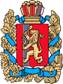 ОКТЯБРЬСКИЙ  СЕЛЬСКИЙ СОВЕТ ДЕПУТАТОВ БОГУЧАНСКОГО РАЙОНАКРАСНОЯРСКОГО КРАЯР Е Ш Е Н И Е03.07.2020 г.                                          п. Октябрьский                                             № 32/91О внесении изменений и дополнений в решение Октябрьского сельскогоСовета депутатов от 25.12.2019 года № 14/55«О бюджете Октябрьского сельсовета на 2020 год и плановый период 2021-2022 годов»В соответствии с Бюджетным кодексом Российской Федерации ст.32,36; ст.64,65 Устава Октябрьского сельсовета Октябрьский Совет депутатов Решил:1. Внести в решение Октябрьского сельского Совета депутатов от 25.12.2019 года              № 14/55 «О бюджете Октябрьского сельсовета на 2020 год и плановый период 2021-2022 годов» следующие изменения:Подпункт 1 пункта 1  изложить в следующей редакции:«Утвердить основные характеристики бюджета Октябрьского сельсовета (далее местный бюджет)  на 2020 год:1) прогнозируемый общий объем доходов бюджета Октябрьского сельсовета в сумме 15 502 983,99 рублей;2) общий объем расходов бюджета Октябрьского сельсовета в сумме                     17 841 957,61  рублей;3) дефицит бюджета Октябрьского сельсовета в сумме 2 338 973,62 рублей;4) источники внутреннего финансирования дефицита бюджета Октябрьского сельсовета в сумме 2 338 973,62  рублей».2. Приложения 5, 7, 9 к решению Октябрьского сельского Совета депутатов от 25.12.2019 г № 14/55 «О бюджете Октябрьского сельсовета на 2020 год и плановый период 2021-2022 годов»   изложить в новой редакции согласно приложениям 1, 2, 3  к настоящему решению.3. Настоящее решение подлежит официальному опубликованию в течение 10 дней после подписания и вступает в силу 1 января 2020 года, но не ранее дня, следующего за днем его официального опубликования в печатном издании «Вестник депутатов». Председатель Октябрьскогосельского Совета депутатов                                                                    З.К. ВализерИ.о. Главы Октябрьского сельсовета                                                     А.В. Кравцова